Jantho, 19 Agustus 2022Dosen Pengampu Utama 								Dosen Pengampu Pendamping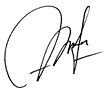  		Miftahun Naufa, M. Sn				                        				 Rahmawati, M. SnNIP. 19840313 201903 2 012	                                     			             		 NIP. 19910525 201903 2 023 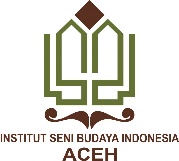 INSTITUT SENI BUDAYA INDONESIA ACEHJURUSAN SENI RUPA DAN DESAINPROGRAM STUDI KRIYA SENIINSTITUT SENI BUDAYA INDONESIA ACEHJURUSAN SENI RUPA DAN DESAINPROGRAM STUDI KRIYA SENIINSTITUT SENI BUDAYA INDONESIA ACEHJURUSAN SENI RUPA DAN DESAINPROGRAM STUDI KRIYA SENIINSTITUT SENI BUDAYA INDONESIA ACEHJURUSAN SENI RUPA DAN DESAINPROGRAM STUDI KRIYA SENIINSTITUT SENI BUDAYA INDONESIA ACEHJURUSAN SENI RUPA DAN DESAINPROGRAM STUDI KRIYA SENIINSTITUT SENI BUDAYA INDONESIA ACEHJURUSAN SENI RUPA DAN DESAINPROGRAM STUDI KRIYA SENIINSTITUT SENI BUDAYA INDONESIA ACEHJURUSAN SENI RUPA DAN DESAINPROGRAM STUDI KRIYA SENIRENCANA PEMBELAJARAN SEMESTER (RPS)RENCANA PEMBELAJARAN SEMESTER (RPS)RENCANA PEMBELAJARAN SEMESTER (RPS)RENCANA PEMBELAJARAN SEMESTER (RPS)RENCANA PEMBELAJARAN SEMESTER (RPS)RENCANA PEMBELAJARAN SEMESTER (RPS)RENCANA PEMBELAJARAN SEMESTER (RPS)Nama Mata KuliahNama Mata KuliahNama Mata KuliahKode Mata KuliahBobot (sks)Bobot (sks)SemesterTanggal PenyusunanANYAMANYAMANYAMMKS 40733VII19 Agustus 2022Otorisasi/PengesahanOtorisasi/PengesahanOtorisasi/PengesahanNama Koordinator Pengembang RPSNama Koordinator Pengembang RPSKoordinator Bidang Keahlian (Jika Ada)Ko PRODIKo PRODIOtorisasi/PengesahanOtorisasi/PengesahanOtorisasi/PengesahanMIFTAHUN NAUFA, M. SnNIP. 198403132019032012MIFTAHUN NAUFA, M. SnNIP. 198403132019032012RAHMAWATI, M. SnNIP. 199105252019032023FAUZIANA IZZATI, M. SnNIP. 19920527201903032024FAUZIANA IZZATI, M. SnNIP. 19920527201903032024Capaian Pembelajaran (CP)CPL-PRODI (Capaian Pembelajaran Lulusan Program Studi) Yang Dibebankan Pada Mata KuliahCPL-PRODI (Capaian Pembelajaran Lulusan Program Studi) Yang Dibebankan Pada Mata KuliahCPL-PRODI (Capaian Pembelajaran Lulusan Program Studi) Yang Dibebankan Pada Mata KuliahCPL-PRODI (Capaian Pembelajaran Lulusan Program Studi) Yang Dibebankan Pada Mata KuliahCPL-PRODI (Capaian Pembelajaran Lulusan Program Studi) Yang Dibebankan Pada Mata KuliahCPL-PRODI (Capaian Pembelajaran Lulusan Program Studi) Yang Dibebankan Pada Mata KuliahCPL-PRODI (Capaian Pembelajaran Lulusan Program Studi) Yang Dibebankan Pada Mata KuliahCapaian Pembelajaran (CP)  KK2P5S10KU15Mampu mengolah dan bereksprimen bahan material kriyaMampu menguasai pengetahuan produk kriya yang difungsikan pada perlengkapan interior dan eksterior ruanganMenginternalisasi semangat kemandirian, kejuangan dan kewirausahaanMampu menganalisis dan mengungkap nilai-nilai estetika dalam karya kriyaMampu mengolah dan bereksprimen bahan material kriyaMampu menguasai pengetahuan produk kriya yang difungsikan pada perlengkapan interior dan eksterior ruanganMenginternalisasi semangat kemandirian, kejuangan dan kewirausahaanMampu menganalisis dan mengungkap nilai-nilai estetika dalam karya kriyaMampu mengolah dan bereksprimen bahan material kriyaMampu menguasai pengetahuan produk kriya yang difungsikan pada perlengkapan interior dan eksterior ruanganMenginternalisasi semangat kemandirian, kejuangan dan kewirausahaanMampu menganalisis dan mengungkap nilai-nilai estetika dalam karya kriyaMampu mengolah dan bereksprimen bahan material kriyaMampu menguasai pengetahuan produk kriya yang difungsikan pada perlengkapan interior dan eksterior ruanganMenginternalisasi semangat kemandirian, kejuangan dan kewirausahaanMampu menganalisis dan mengungkap nilai-nilai estetika dalam karya kriyaMampu mengolah dan bereksprimen bahan material kriyaMampu menguasai pengetahuan produk kriya yang difungsikan pada perlengkapan interior dan eksterior ruanganMenginternalisasi semangat kemandirian, kejuangan dan kewirausahaanMampu menganalisis dan mengungkap nilai-nilai estetika dalam karya kriyaMampu mengolah dan bereksprimen bahan material kriyaMampu menguasai pengetahuan produk kriya yang difungsikan pada perlengkapan interior dan eksterior ruanganMenginternalisasi semangat kemandirian, kejuangan dan kewirausahaanMampu menganalisis dan mengungkap nilai-nilai estetika dalam karya kriyaCapaian Pembelajaran (CP)CPMK (Capaian Pembelajaran Mata Kuliah)CPMK (Capaian Pembelajaran Mata Kuliah)CPMK (Capaian Pembelajaran Mata Kuliah)CPMK (Capaian Pembelajaran Mata Kuliah)CPMK (Capaian Pembelajaran Mata Kuliah)CPMK (Capaian Pembelajaran Mata Kuliah)CPMK (Capaian Pembelajaran Mata Kuliah)Capaian Pembelajaran (CP)M1M2M3Mahasiswa mampu memahami mengenai anyam secara umum serta memahami teknik-teknik mengetahui teknik-teknik pengerjaannya. (S10, KU15, P5)Mahasiswa mampu membuat motif anyam dengan berbagai macam gaya, teknik dan pola. (S10, KU15, KK2,P5)Mahasiswa mampu membuat karya tiga dimensi dengan teknik anyam menggunakan berbagai media. (S10, KU15, KK2, P5)Mahasiswa mampu memahami mengenai anyam secara umum serta memahami teknik-teknik mengetahui teknik-teknik pengerjaannya. (S10, KU15, P5)Mahasiswa mampu membuat motif anyam dengan berbagai macam gaya, teknik dan pola. (S10, KU15, KK2,P5)Mahasiswa mampu membuat karya tiga dimensi dengan teknik anyam menggunakan berbagai media. (S10, KU15, KK2, P5)Mahasiswa mampu memahami mengenai anyam secara umum serta memahami teknik-teknik mengetahui teknik-teknik pengerjaannya. (S10, KU15, P5)Mahasiswa mampu membuat motif anyam dengan berbagai macam gaya, teknik dan pola. (S10, KU15, KK2,P5)Mahasiswa mampu membuat karya tiga dimensi dengan teknik anyam menggunakan berbagai media. (S10, KU15, KK2, P5)Mahasiswa mampu memahami mengenai anyam secara umum serta memahami teknik-teknik mengetahui teknik-teknik pengerjaannya. (S10, KU15, P5)Mahasiswa mampu membuat motif anyam dengan berbagai macam gaya, teknik dan pola. (S10, KU15, KK2,P5)Mahasiswa mampu membuat karya tiga dimensi dengan teknik anyam menggunakan berbagai media. (S10, KU15, KK2, P5)Mahasiswa mampu memahami mengenai anyam secara umum serta memahami teknik-teknik mengetahui teknik-teknik pengerjaannya. (S10, KU15, P5)Mahasiswa mampu membuat motif anyam dengan berbagai macam gaya, teknik dan pola. (S10, KU15, KK2,P5)Mahasiswa mampu membuat karya tiga dimensi dengan teknik anyam menggunakan berbagai media. (S10, KU15, KK2, P5)Mahasiswa mampu memahami mengenai anyam secara umum serta memahami teknik-teknik mengetahui teknik-teknik pengerjaannya. (S10, KU15, P5)Mahasiswa mampu membuat motif anyam dengan berbagai macam gaya, teknik dan pola. (S10, KU15, KK2,P5)Mahasiswa mampu membuat karya tiga dimensi dengan teknik anyam menggunakan berbagai media. (S10, KU15, KK2, P5)Diskripsi Singkat MKPenguasaan keterampilan dasar teknik-teknik anyam dengan berbagai macam bahan, alat dan proses.Penguasaan keterampilan dasar teknik-teknik anyam dengan berbagai macam bahan, alat dan proses.Penguasaan keterampilan dasar teknik-teknik anyam dengan berbagai macam bahan, alat dan proses.Penguasaan keterampilan dasar teknik-teknik anyam dengan berbagai macam bahan, alat dan proses.Penguasaan keterampilan dasar teknik-teknik anyam dengan berbagai macam bahan, alat dan proses.Penguasaan keterampilan dasar teknik-teknik anyam dengan berbagai macam bahan, alat dan proses.Penguasaan keterampilan dasar teknik-teknik anyam dengan berbagai macam bahan, alat dan proses.Bahan Kajian / Materi PembelajaranMahasiswa mampu membuat karya seni dengan menggunakan bahan-bahan baik dari bahan yang memiliki tekstur kasar maupun tekstur halus dengan teknik anyam.Mahasiswa mampu membuat karya seni dengan menggunakan bahan-bahan baik dari bahan yang memiliki tekstur kasar maupun tekstur halus dengan teknik anyam.Mahasiswa mampu membuat karya seni dengan menggunakan bahan-bahan baik dari bahan yang memiliki tekstur kasar maupun tekstur halus dengan teknik anyam.Mahasiswa mampu membuat karya seni dengan menggunakan bahan-bahan baik dari bahan yang memiliki tekstur kasar maupun tekstur halus dengan teknik anyam.Mahasiswa mampu membuat karya seni dengan menggunakan bahan-bahan baik dari bahan yang memiliki tekstur kasar maupun tekstur halus dengan teknik anyam.Mahasiswa mampu membuat karya seni dengan menggunakan bahan-bahan baik dari bahan yang memiliki tekstur kasar maupun tekstur halus dengan teknik anyam.Mahasiswa mampu membuat karya seni dengan menggunakan bahan-bahan baik dari bahan yang memiliki tekstur kasar maupun tekstur halus dengan teknik anyam.Daftar ReferensiUtama:Utama:Daftar ReferensiBerbagai Motif Anyaman, Drs. Oho Garha, Penerbit Angkasa Bandung.Ornament Sebuah Pengantar, Guntur. Penerbit P2A1 bekerja sama dengan STSI Press SurakartaBerbagai Motif Anyaman, Drs. Oho Garha, Penerbit Angkasa Bandung.Ornament Sebuah Pengantar, Guntur. Penerbit P2A1 bekerja sama dengan STSI Press SurakartaBerbagai Motif Anyaman, Drs. Oho Garha, Penerbit Angkasa Bandung.Ornament Sebuah Pengantar, Guntur. Penerbit P2A1 bekerja sama dengan STSI Press SurakartaBerbagai Motif Anyaman, Drs. Oho Garha, Penerbit Angkasa Bandung.Ornament Sebuah Pengantar, Guntur. Penerbit P2A1 bekerja sama dengan STSI Press SurakartaBerbagai Motif Anyaman, Drs. Oho Garha, Penerbit Angkasa Bandung.Ornament Sebuah Pengantar, Guntur. Penerbit P2A1 bekerja sama dengan STSI Press SurakartaBerbagai Motif Anyaman, Drs. Oho Garha, Penerbit Angkasa Bandung.Ornament Sebuah Pengantar, Guntur. Penerbit P2A1 bekerja sama dengan STSI Press SurakartaBerbagai Motif Anyaman, Drs. Oho Garha, Penerbit Angkasa Bandung.Ornament Sebuah Pengantar, Guntur. Penerbit P2A1 bekerja sama dengan STSI Press SurakartaDaftar ReferensiPendukung:Pendukung:Daftar ReferensiKeterampilan Anyam Rotan “Mandare”, Teti Berliani dan Rina Wahyuni, Penerbit DeepublishKeterampilan Anyam Rotan “Mandare”, Teti Berliani dan Rina Wahyuni, Penerbit DeepublishKeterampilan Anyam Rotan “Mandare”, Teti Berliani dan Rina Wahyuni, Penerbit DeepublishKeterampilan Anyam Rotan “Mandare”, Teti Berliani dan Rina Wahyuni, Penerbit DeepublishKeterampilan Anyam Rotan “Mandare”, Teti Berliani dan Rina Wahyuni, Penerbit DeepublishKeterampilan Anyam Rotan “Mandare”, Teti Berliani dan Rina Wahyuni, Penerbit DeepublishKeterampilan Anyam Rotan “Mandare”, Teti Berliani dan Rina Wahyuni, Penerbit DeepublishNama DosenPengampuMiftahun Naufa, M. S.n dan Rahmawati, S.Sn., M.SnMiftahun Naufa, M. S.n dan Rahmawati, S.Sn., M.SnMiftahun Naufa, M. S.n dan Rahmawati, S.Sn., M.SnMiftahun Naufa, M. S.n dan Rahmawati, S.Sn., M.SnMiftahun Naufa, M. S.n dan Rahmawati, S.Sn., M.SnMiftahun Naufa, M. S.n dan Rahmawati, S.Sn., M.SnMiftahun Naufa, M. S.n dan Rahmawati, S.Sn., M.SnMata kuliahprasyarat (Jika ada)-------Minggu Ke-Sub-CPMK(Kemampuan akhir yg direncanakan)Bahan Kajian (Materi Pembelajaran)Bentuk dan Metode Pembelajaran [Media & Sumber Belajar]Estimasi WaktuPengalaman Belajar MahasiswaPenilaianPenilaianPenilaianMinggu Ke-Sub-CPMK(Kemampuan akhir yg direncanakan)Bahan Kajian (Materi Pembelajaran)Bentuk dan Metode Pembelajaran [Media & Sumber Belajar]Estimasi WaktuPengalaman Belajar MahasiswaKriteria & BentukIndikatorBobot (%)(1)(2)(3)(4)(5)(6)(7)(8)(9)1Mahasiswa mampu memahami dan mengerti maksud dari Anyaman serta  Teknik dan pola-pola yang terdapat pada anyam dasarKontrak perkuliahan kuliah Materi mengenai anyaman       Metode: Ceramah, diskusi dan tanya jawab.3 x 50 menitMahasiswa saling diskusi untuk mengetahui akan maksud dari anyam dan mengerti tentang pola-pola anyamPemahaman materi dan ketrampilanKemampuan mahasiswa memahami dan mengaplikasikan dalam karya.52Mahasiswa mampu membuat anyaman dasar dengan menggunakan motif sederhanaMahasiswa membuat anyaman dasar selang satu dan selang dua      Metode: Ceramah, diskusi dan tanya jawab secara aktif, praktek karya3 x 50 menitMampu membuat karya anyam dasar dengan menggunakan motif yang berbeda.Kreatifitas dan ketrampilan Kemampuan mahasiswa dalam mencerna materi dan mengaplikasikan dalam karya.53Mahasiswa mampu membuat anyam dengan motif sederhanaMahasiswa membuat anyaman dasar dengan motif anyam selang tiga       Metode:Tanya jawab, praktek karya3 x 50 menitMampu membuat anyaman dengan bahan sederhana Kreatifitas, ketrampilan, ketepatan bentuk karyaKemampuan mahasiswa dalam memahami tugas dan mengaplikasikannya dalam karya.54Mahasiswa mampu membuat anyaman kertas Membuat anyaman dengan gabungan selang satu, dua dan tiga     Metode: Tanya jawab dan praktek karya3 x 50 menitMampu membuat anyaman dengan berbeda motif dan warna.Ketrampilan dalam membuat karya baru, kreatif, kerapian karya dan ketelitian.Mampu melihat serta mengaplikasikannya dalam sebuah karya.55-7Mahasiswa mampu  membuat anyaman dengan beberapa motif menggunakan bahan utama tali rami dan beberapa penunjang lainnyaMampu mengaplikasikan bahan utama dengan bahan penunjang lainyaMetode:Tanya jawab, diskusi dan praktek karya.9 x 50 menitMahasiswa dapat membuat karya dengan motif berbeda dan perpaduan beberapa pola yang berbeda.Kreatif dalam membuat desain motif atau pola baru, ketrampilan berkarya, kerapian dan inovasi Kemampuan mahasiswa dalam membuat pola anyaman baru dan dapat mengaplikaikan dalam sebuah karya.58Ujian Tengah SemesterUjian Tengah SemesterUjian Tengah SemesterUjian Tengah SemesterUjian Tengah SemesterUjian Tengah SemesterUjian Tengah Semester30%9-12Mahasiswa mampu membuat beberapa karya seni dengan menggunakan teknik anyam dan menggunakan bahan yang berstektur menggunakan bahan rotanMahasiswa mampu membuat karya anyam dengan menggunakan bahan rotan yang kemudian pengaplikasiannya dengan membuat karya tiga dimensi.      Metode:Tanya jawab, diskusi dan praktek karya.PJBLDiskusi kelompokTugas :Mahasiswa mampu karya memanfaatkan micmedia yang di aplikasikan pada interior ruang makan 9 x 50 menitMahasiswa mampu membuat karya tiga dimensi dengan teknik anyam.Kreatif, ketrampilan, ketelitian dan dapat membuat inovasi baru dalam karya anyam. Kemampuan mahasiswa dalam membuat karya baru.512-13Mahasiswa mampu membuat beberapa karya seni dengan menggunakan teknik anyam dan menggunakan bahan yang berstektur dengan menggunakan media koran Mahasiswa mampu membuat karya anyam dengan menggunakan bahan koran yang kemudian pengaplikasiannya dengan membuat karya tiga dimensi      Metode:Tanya jawab, diskusi dan praktek karya.Tugas :Mahasiswa mampu karya dari bahan atau media koran yang di aplikasikan pada interior ruang tamu9 x 50 menitMahasiswa mampu membuat karya tiga dimensi dengan teknik anyam.Kreatif, ketrampilan, ketelitian dan dapat membuat inovasi baru dalam karya anyam. Kemampuan mahasiswa dalam membuat karya baru.514-15Mahasiswa mampu membuat beberapa karya seni dengan menggunakan teknik anyam dan menggunakan bahan yang berstektur Mahasiswa mampu membuat karya anyam dengan menggunakan bahan koran yang kemudian pengaplikasiannya dengan membuat karya tiga dimensi     Metode:Tanya jawab, diskusi dan praktek karya.Case MethodTugas :Mahasiswa mampu membuat karya dari beberapa bahan atau media  yang di aplikasikan pada barang kebutuhan sehari-hari6 x 50 menitMahasiswa mampu membuat karya tiga dimensi dengan teknik anyam.Kreatif, ketrampilan, ketelitian dan dapat membuat inovasi baru dalam karya anyam. Kemampuan mahasiswa dalam membuat karya baru.516Ujian Akhir SemesterUjian Akhir SemesterUjian Akhir SemesterUjian Akhir SemesterUjian Akhir SemesterUjian Akhir SemesterUjian Akhir Semester35%